附件22020年教师教学能力提升研究课题申报汇总表学 院（盖章）：              联系人：负责人（签名）：             联系电话：备注：（1）类型填立项指南中的序号（2）本表经签字盖章后，扫描存为PDF文档，点击网址（https://jinshuju.net/f/TKQ8PS）或扫码上传。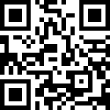 序号课题名称类型主持人联系电话12345